REMINDER LETTER OF CONTINUING REVIEWDear Doctor,This is to remind  you that the study with IRB REF NO, ___________________________: with Protocol Title_________________________________________________________________. is due to expire on ___________________________.Please submit the Continuing Review Report/Annual Progress Report not later than 30 days prior to date of expiry.Very truly yours,Dr. Manuel Emerson DonaldoChairCIM CVGH IRB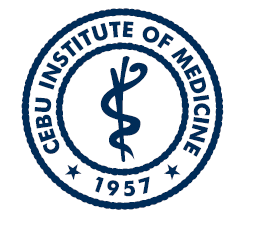 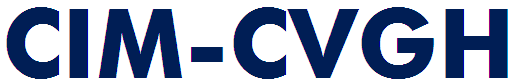 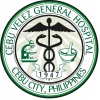 REMINDER LETTER FORMI            INSTITUTIONAL REVIEW BOARD79     F. RAMOS ST., CEBU CITYTel.   253-7413   Fax. (63-32) 253-9127I            INSTITUTIONAL REVIEW BOARD79     F. RAMOS ST., CEBU CITYTel.   253-7413   Fax. (63-32) 253-9127FORM 4.0